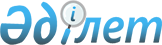 Об установлении форм и сроков предоставления страхователем, страховщиком, агентом и обществом взаимного страхования в растениеводстве информации и документов, необходимых для осуществления им контрольных функций
					
			Утративший силу
			
			
		
					Постановление акимата Северо-Казахстанской области от 19 июня 2017 года № 246. Зарегистрировано Департаментом юстиции Северо-Казахстанской области 10 июля 2017 года № 4247. Утратило силу постановлением акимата Северо-Казахстанской области от 1 октября 2018 года № 275
      Сноска. Утратило силу постановлением акимата Северо-Казахстанской области от 01.10.2018 № 275 (вводится в действие по истечении десяти календарных дней после дня его первого официального опубликования).
      В соответствии с подпунктом 5) пункта 2-1 статьи 5 Закона Республики Казахстан от 10 марта 2004 года "Об обязательном страховании в растениеводстве", статьей 27 Закона Республики Казахстан от 6 апреля 2016 года "О правовых актах" акимат Северо-Казахстанской области ПОСТАНОВЛЯЕТ:
      1. Установить следующие формы, предоставляемой информации и документов для:
      страхователя, согласно приложению 1 к настоящему постановлению;
      страховщика, общества взаимного страхования в растениеводстве, согласно приложениям 1, 2 к настоящему постановлению;
      агента, согласно приложениям 1, 2 к настоящему постановлению;
      местного исполнительного органа района, согласно приложениям 1, 2 к настоящему постановлению.
      2. Установить сроки предоставления информации:
      1) страхователем – в течение одного месяца после заключения договора обязательного страхования со страховщиком или обществом взаимного страхования в адрес отделов сельского хозяйства районов по форме, установленной приложением 1 к настоящему постановлению;
      2) страховщиком – еженедельно (по вторникам) агенту по формам, обществом взаимного страхования в растениеводстве – еженедельно (по вторникам) агенту по формам, установленным приложениями 1, 2 и коммунальному государственному учреждению "Управление сельского хозяйства акимата Северо-Казахстанской области" по формам, установленным приложениями 1, 2 к настоящему постановлению;
      3) агентом – еженедельно (по четвергам) коммунальному государственному учреждению "Управление сельского хозяйства акимата Северо-Казахстанской области" по формам, установленным приложениями 1, 2 к настоящему постановлению.
      4) местным исполнительным органом района – еженедельно (по пятницам) коммунальному государственному учреждению "Управление сельского хозяйства акимата Северо-Казахстанской области" по формам, установленным приложениями 1, 2 к настоящему постановлению. 
      3. Признать утратившим силу постановление акимата Северо-Казахстанской области "Об установлении форм и сроков предоставления страхователем, страховщиком, агентом и обществом взаимного страхования в растениеводстве информации и документов, необходимых для осуществления им контрольных функций" от 16 октября 2015 года № 414 (опубликовано в Эталонном контрольном банке нормативных правовых актов Республики Казахстан в электронном виде от 9 декабря 2015 года, зарегистрировано в Реестре государственной регистрации нормативных правовых актов за № 3468).
      4. Контроль за исполнением настоящего постановления возложить на коммунальное государственное учреждение "Управление сельского хозяйства акимата Северо-Казахстанской области".
      5. Настоящее постановление вводится в действие по истечении десяти календарных дней после дня его первого официального опубликования. Информация о вступивших в силу договорах обязательного страхования в растениеводстве в разрезе районов, страхователей
 (по состоянию на ____ _____________ года)
      продолжение таблицы
      продолжение таблицы
      Примечание: 
      * - не заполняется страхователем
      ** - не заполняется страховщиком, обществом взаимного страхования и агентом.
      ______________________________________________ ______________
      (фамилия имя отчество, должность руководителя)           (подпись) Информация по страховым случаям в разрезе районов, страхователей
 (по состоянию на ____ _____________ года)
      продолжение таблицы
       ______________________________________________ ______________
      (фамилия имя отчество, должность руководителя)            (подпись)
					© 2012. РГП на ПХВ «Институт законодательства и правовой информации Республики Казахстан» Министерства юстиции Республики Казахстан
				
      Аким

      Северо-Казахстанской области 

К. Аксакалов
Приложение 1к постановлению акиматаСеверо-Казахстанской областиот 19 июня 2017 года№ 246Коммунальное государственное учреждение"Управление сельского хозяйстваакимата Северо-Казахстанской области" Государственное учреждение "Отдел сельского хозяйства____________________района"
№ п/п
Наименование страхователя
Наименование страховой компании или общества взаимного страхования
№ договора
Дата договора
Общая страховая премия по договору, тенге
Общая страховая сумма по договору, тенге
Наименование района
Наименование района
Наименование района
Наименование района
Наименование района
Наименование района
Наименование района
1
2
3
4
5
6
7
2
Итого по району:*
Итого по области:*
Всего засеянной площади, гектар**
Всего застра-хованной площади, гектар
В том числе
В том числе
В том числе
В том числе
В том числе
В том числе
В том числе
В том числе
Всего засеянной площади, гектар**
Всего застра-хованной площади, гектар
Зерновые, гектар
Зерновые, гектар
Зерновые, гектар
Зерновые, гектар
Зерновые, гектар
Зерновые, гектар
Зерновые, гектар
Зерновые, гектар
Всего засеянной площади, гектар**
Всего застра-хованной площади, гектар
Всего, гектар
В том числе
В том числе
В том числе
В том числе
В том числе
В том числе
В том числе
Всего засеянной площади, гектар**
Всего застра-хованной площади, гектар
Всего, гектар
Пше-ница
Яч-мень
Овес
Гречиха
Просо
Горох
Нут
Наименование района
Наименование района
Наименование района
Наименование района
Наименование района
Наименование района
Наименование района
Наименование района
Наименование района
Наименование района
8
9
10
11
12
13
14
15
16
17
В том числе
В том числе
В том числе
В том числе
В том числе
В том числе
В том числе
В том числе
В том числе
В том числе
Зерновые, гектар
Зерновые, гектар
Зерновые, гектар
Масличные, гектар
Масличные, гектар
Масличные, гектар
Масличные, гектар
Масличные, гектар
Масличные, гектар
Масличные, гектар
В том числе
В том числе
В том числе
Всего, гектар
В том числе
В том числе
В том числе
В том числе
В том числе
В том числе
Рожь
Рис
Кукуруза на зерно
Всего, гектар
Рапс
Подсолнечник
Соя
Сафлор
Сахарная свекла
Хлопок
Наименование района
Наименование района
Наименование района
Наименование района
Наименование района
Наименование района
Наименование района
Наименование района
Наименование района
Наименование района
18
19
20
21
22
23
24
25
26
27Приложение 2к постановлению акиматаСеверо-Казахстанской областиот 19 июня 2017 года№ 246
№ п/п
Наименование страхователя
Наименование страховой компании или общества взаимного страхования
Всего площадь застрахованных посевов
Площадь гибели посевов, гектар
Площадь гибели посевов, гектар
Площадь гибели посевов, гектар
Площадь гибели посевов, гектар
Площадь гибели посевов, гектар
Площадь гибели посевов, гектар
№ п/п
Наименование страхователя
Наименование страховой компании или общества взаимного страхования
Всего площадь застрахованных посевов
Зерновые
Зерновые
Масличные
Масличные
Сахарная свекла
Сахарная свекла
№ п/п
Наименование страхователя
Наименование страховой компании или общества взаимного страхования
Всего площадь застрахованных посевов
полностью
частично
полностью
частично
полностью
частично
Наименование района
Наименование района
Наименование района
Наименование района
Наименование района
Наименование района
Наименование района
Наименование района
Наименование района
Наименование района
1
2
3
4
5
6
7
8
9
10
2
Итого по району:
Итого по области:
Площадь гибели посевов, гектар
Площадь гибели посевов, гектар
Неблаго-приятное природное явление
Всего поступило заявлений на обследо-вание
Количество составленных актов обследования
Количество составленных актов обследования
Количество заявлений о произведении страховой выплаты в страховую компанию или обществу взаимного страхования, единиц
Количество заявлений о произведении страховой выплаты в страховую компанию или обществу взаимного страхования, единиц
Количество заявлений о произведении страховой выплаты в страховую компанию или обществу взаимного страхования, единиц
Сумма произведенных страховых выплат, тенге
Хлопок
Хлопок
Неблаго-приятное природное явление
Всего поступило заявлений на обследо-вание
единиц
площадь, гектар
принято
отказано
На рассмотрении
Сумма произведенных страховых выплат, тенге
полностью
частично
Неблаго-приятное природное явление
Всего поступило заявлений на обследо-вание
единиц
площадь, гектар
принято
отказано
На рассмотрении
Сумма произведенных страховых выплат, тенге
Наименование района
Наименование района
Наименование района
Наименование района
Наименование района
Наименование района
Наименование района
Наименование района
Наименование района
Наименование района
11
12
13
14
15
16
17
18
19
20